Paziņojums par zemes vienības ar  kadastra apzīmējumu 7888 004 0260 nomas tiesību izsoli Silmalas pagastā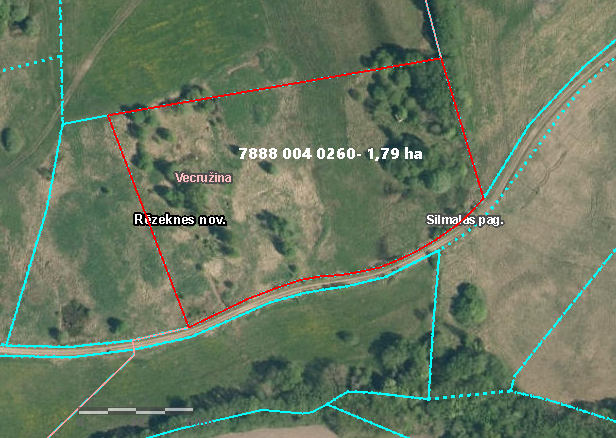 Zemes vienība  Nr.4Zemes vienības daļa ar kadastra apzīmējumu 7888 004 0260Zemes vienība  Nr.4Zemes vienības daļa ar kadastra apzīmējumu 7888 004 0260Izsoles veidsmutiskaIzsoles objektsneapbūvētas zemes nomas tiesībasZemes vienības statussrezerves zemes fonda zemeAdministratīvā teritorijaSilmalas pagastsZemes vienības atrašanās vieta Vecružina, Silmalas pagasts, Rēzeknes novads, LV – 4636Iznomājamā platība / ha1,79Zemes vienība uzmērītanēZemes vienība ierakstīta zemesgrāmatānēKadastrā reģistrētais lietošanas mērķiszeme, uz kuras galvenā saimnieciskā darbība ir lauksaimniecība, kods 0101Iznomāšanas mērķislauksaimnieciskās ražošanas vajadzībāmKonstatēti apgrūtinājumiekspluatācijas aizsargjoslas teritorija gar elektrisko tīklu gaisvadu līniju ārpus pilsētām un ciemiem ar nominālo spriegumu līdz 20 kilovoltiemekspluatācijas aizsargjoslas teritorija gar valsts vietējiem un pašvaldību autoceļiem lauku apvidosCiti nosacījumiapbūve un apakšnoma nav atļauta, papildus nomas maksai ir maksājams nekustamā īpašuma nodoklisCita informācijazemes vienība atrodas Silmalas pagasta apdzīvotas vietas/ciema Vecružina robežās.Apsekojamais zemes gabals- neregulāras formas četrstūris ar samērā līdzenu reljefu, kam tiek nodrošināta tieša piekļuve no pašvaldības autoceļa 8838 Vecružina- Tarakanovka. Zemes gabals uz apsekošanas brīdi nav apstrādāts, vietām konstatēta nenozīmīga krūmu/kārklu apauguma veidošanās. Meliorācijas sistēmas nav vai arī tā nedarbojas pilnvērtīgi.Nomas līguma termiņš12 gadiIzsolē piedāvātā objekta sākotnējā aprēķinātā nomas maksa ir maksa EUR gadā (bez PVN), kas ir izsoles sākumcena48,00 Izsoles solis  noteikts EUR  no objekta sākotnējās aprēķinātās nomas maksas (bez PVN) 3,00  Izsoles nodrošinājuma  nauda ir vienāda ar nomas objekta sākotnējo nomas aprēķināto maksu EUR gadā (bez PVN) 48,00Izsoles reģistrācijas vieta, datums, laiksSilmalas pagasta pārvalde,  līdz 2019.gada 20.decembra plkst.12.00.,  reģistrācijas laiks - darba dienās no plkst.8.00 līdz plkst.12.00  un no plkst.12.30  līdz 16.30.Izsoles norises  datums,  laiks, vieta2019.gada 20. decembrī, plkst.13.00, Silmalas pagasta pārvaldePieteikšanās termiņš	2019.gada 20. decembris, plkst. 12.00 Zemesgabala apskates vieta un laiksiepriekš piesakoties  Silmalas pagasta pārvaldē, vai pie zemes lietu speciālistes t. 64644844, mob.28223706grafiskais pielikums 1.4.pielikums (zemes vienības daļas ar kadastra apzīmējumu 7888 004 0260 izvietojuma grafiskais attēlojums (nomas līguma nr. ____ neatņemama sastāvdaļa )